Кім салауатты өмір салтын қолдайды, қолдарыңды көтеріңдер! Деніміз сау болу үшін, не істеуіміз керек? Кім біледі? Оқушылар: Шынығу керек! Егер денің сау болсын десең, үнемі шынығып жүр. Ағзаны шынықтырудың көптеген жолдары бар. Мысалы сүлгіні суға малып алып, онымен денені ысқылау, салқын сумен құйыну, күн сәулесі ваннасын қабылдау.Пән: ДүниетануОрта мерзімді жоспар бөлімі:УақытКүні:Сынып: 3-сыныпПән: ДүниетануОрта мерзімді жоспар бөлімі:УақытКүні:Сынып: 3-сыныпМектеп: «Горячкин негізгі жалпы білім беретін мектебі»КМММұғалімнің аты-жөні:  Бисекова Маржан РашидовнаҚатысқандар саны: Қатыспағандар саны: 0Мектеп: «Горячкин негізгі жалпы білім беретін мектебі»КМММұғалімнің аты-жөні:  Бисекова Маржан РашидовнаҚатысқандар саны: Қатыспағандар саны: 0Мектеп: «Горячкин негізгі жалпы білім беретін мектебі»КМММұғалімнің аты-жөні:  Бисекова Маржан РашидовнаҚатысқандар саны: Қатыспағандар саны: 0Мектеп: «Горячкин негізгі жалпы білім беретін мектебі»КМММұғалімнің аты-жөні:  Бисекова Маржан РашидовнаҚатысқандар саны: Қатыспағандар саны: 0Сабақ тақырыбыСабақ тақырыбыСпорт-денсаулық кепілі!Спорт-денсаулық кепілі!Спорт-денсаулық кепілі!Спорт-денсаулық кепілі!Осы сабақта қол жеткізілетін оқу  мақсаттары (оқу бағдарламасына сілтеме)Осы сабақта қол жеткізілетін оқу  мақсаттары (оқу бағдарламасына сілтеме)3.1.4.2 спорт түрлерін топтастыру, спорттың қандай да бір түрімен айналысу үшін қажетті негізгі және өзінің қабілеттерін анықтау3.1.4.2 спорт түрлерін топтастыру, спорттың қандай да бір түрімен айналысу үшін қажетті негізгі және өзінің қабілеттерін анықтау3.1.4.2 спорт түрлерін топтастыру, спорттың қандай да бір түрімен айналысу үшін қажетті негізгі және өзінің қабілеттерін анықтау3.1.4.2 спорт түрлерін топтастыру, спорттың қандай да бір түрімен айналысу үшін қажетті негізгі және өзінің қабілеттерін анықтауСабақ мақсаттарыСабақ мақсаттарыОқушылар: спорт түрлерін топтастыра алады.Спорттың қандай да бір түрін өзіне сай таңдай алады. Кейбір оқушы: спорттың денсаулыққа пайдасына мысалдар келтіреді.Оқушылар: спорт түрлерін топтастыра алады.Спорттың қандай да бір түрін өзіне сай таңдай алады. Кейбір оқушы: спорттың денсаулыққа пайдасына мысалдар келтіреді.Оқушылар: спорт түрлерін топтастыра алады.Спорттың қандай да бір түрін өзіне сай таңдай алады. Кейбір оқушы: спорттың денсаулыққа пайдасына мысалдар келтіреді.Оқушылар: спорт түрлерін топтастыра алады.Спорттың қандай да бір түрін өзіне сай таңдай алады. Кейбір оқушы: спорттың денсаулыққа пайдасына мысалдар келтіреді.Бағалау критерийлеріБағалау критерийлеріҚазақстанның спорттағы жетістіктеріне мысал келтіредіСпортты 2 түріне қарай топтастырады; жазғы және қысқы Спорттың қандай да бір түрімен айналысу үшін өзінің қабілеттерін анықтайды.спорттың денсаулыққа пайдасына мысалдар келтіреді.Қазақстанның спорттағы жетістіктеріне мысал келтіредіСпортты 2 түріне қарай топтастырады; жазғы және қысқы Спорттың қандай да бір түрімен айналысу үшін өзінің қабілеттерін анықтайды.спорттың денсаулыққа пайдасына мысалдар келтіреді.Қазақстанның спорттағы жетістіктеріне мысал келтіредіСпортты 2 түріне қарай топтастырады; жазғы және қысқы Спорттың қандай да бір түрімен айналысу үшін өзінің қабілеттерін анықтайды.спорттың денсаулыққа пайдасына мысалдар келтіреді.Қазақстанның спорттағы жетістіктеріне мысал келтіредіСпортты 2 түріне қарай топтастырады; жазғы және қысқы Спорттың қандай да бір түрімен айналысу үшін өзінің қабілеттерін анықтайды.спорттың денсаулыққа пайдасына мысалдар келтіреді.Тілдік мақсаттарТілдік мақсаттарОқушылар;Спорт түрлерін сипаттайды.Қолайлы спорт түрін таңдау жайлы пайымдайды.Пәнге тән лексика мен терминология:Спорт түрлері.Диалог пен жазу үшін пайдалы сөздер мен тіркестер: Спортттың қандай түрлерімен Қазақстандық спортшылар олимпиада шыңын бағындырды?Қандай спорт түрімен айналысқан дұрыс?Адамдар неліктен спорпен айналысады деп ойлайсыңдар?Оқушылар;Спорт түрлерін сипаттайды.Қолайлы спорт түрін таңдау жайлы пайымдайды.Пәнге тән лексика мен терминология:Спорт түрлері.Диалог пен жазу үшін пайдалы сөздер мен тіркестер: Спортттың қандай түрлерімен Қазақстандық спортшылар олимпиада шыңын бағындырды?Қандай спорт түрімен айналысқан дұрыс?Адамдар неліктен спорпен айналысады деп ойлайсыңдар?Оқушылар;Спорт түрлерін сипаттайды.Қолайлы спорт түрін таңдау жайлы пайымдайды.Пәнге тән лексика мен терминология:Спорт түрлері.Диалог пен жазу үшін пайдалы сөздер мен тіркестер: Спортттың қандай түрлерімен Қазақстандық спортшылар олимпиада шыңын бағындырды?Қандай спорт түрімен айналысқан дұрыс?Адамдар неліктен спорпен айналысады деп ойлайсыңдар?Оқушылар;Спорт түрлерін сипаттайды.Қолайлы спорт түрін таңдау жайлы пайымдайды.Пәнге тән лексика мен терминология:Спорт түрлері.Диалог пен жазу үшін пайдалы сөздер мен тіркестер: Спортттың қандай түрлерімен Қазақстандық спортшылар олимпиада шыңын бағындырды?Қандай спорт түрімен айналысқан дұрыс?Адамдар неліктен спорпен айналысады деп ойлайсыңдар?Құндылықтарды дарытуҚұндылықтарды дарытуСалауатты өмір салтын сақтану өзіне қолайлы спорт түрін таңдап шұғылдануға қадам жасау арқылы көрінеді. Патриотизмді дамыту елімізді әлемге танытқан спортшылар үшін мақтану сезімдерін тудыру арқылы жүзеге асадыСалауатты өмір салтын сақтану өзіне қолайлы спорт түрін таңдап шұғылдануға қадам жасау арқылы көрінеді. Патриотизмді дамыту елімізді әлемге танытқан спортшылар үшін мақтану сезімдерін тудыру арқылы жүзеге асадыСалауатты өмір салтын сақтану өзіне қолайлы спорт түрін таңдап шұғылдануға қадам жасау арқылы көрінеді. Патриотизмді дамыту елімізді әлемге танытқан спортшылар үшін мақтану сезімдерін тудыру арқылы жүзеге асадыСалауатты өмір салтын сақтану өзіне қолайлы спорт түрін таңдап шұғылдануға қадам жасау арқылы көрінеді. Патриотизмді дамыту елімізді әлемге танытқан спортшылар үшін мақтану сезімдерін тудыру арқылы жүзеге асадыПәнаралық байланыстарПәнаралық байланыстарМатематика, уақыт өлшем бірліктері/ минут, секунд/ Информатика ақпараттармен жұмысМатематика, уақыт өлшем бірліктері/ минут, секунд/ Информатика ақпараттармен жұмысМатематика, уақыт өлшем бірліктері/ минут, секунд/ Информатика ақпараттармен жұмысМатематика, уақыт өлшем бірліктері/ минут, секунд/ Информатика ақпараттармен жұмысАКТ қолдану дағдыларыАКТ қолдану дағдыларыИнтернеттен сабаққа қатысты ақпаратты іздеу;Интернеттен сабаққа қатысты ақпаратты іздеу;Интернеттен сабаққа қатысты ақпаратты іздеу;Интернеттен сабаққа қатысты ақпаратты іздеу;РесурстарРесурстарҚима суреттер,  жұмыс дәптері, қалам мен түрлі түсті қарындаш, стикер, видеоматериалдар., постер, кері байланыс парағы т.бҚима суреттер,  жұмыс дәптері, қалам мен түрлі түсті қарындаш, стикер, видеоматериалдар., постер, кері байланыс парағы т.бҚима суреттер,  жұмыс дәптері, қалам мен түрлі түсті қарындаш, стикер, видеоматериалдар., постер, кері байланыс парағы т.бҚима суреттер,  жұмыс дәптері, қалам мен түрлі түсті қарындаш, стикер, видеоматериалдар., постер, кері байланыс парағы т.бБастапқы білімБастапқы білімОтбасылық қарым-қатынас, өз отбасының шежіресін құрайды.Отбасылық қарым-қатынас, өз отбасының шежіресін құрайды.Отбасылық қарым-қатынас, өз отбасының шежіресін құрайды.Отбасылық қарым-қатынас, өз отбасының шежіресін құрайды.Сабақтың барысыСабақтың барысыСабақтың барысыСабақтың барысыСабақтың барысыСабақтың барысыСабақтыңжоспарланған кезеңдеріСабақтағы жоспарланған іс-әрекетСабақтағы жоспарланған іс-әрекетСабақтағы жоспарланған іс-әрекетСабақтағы жоспарланған іс-әрекетРесурстарСабақтың басы13 минСергіту жаттығуы«Мен  ақылды  баламын»  әр  бала  өздерінің жақсы  қасиеттерін  атап, қалай  өсіп  келе  жатқандарын  айтады.Мыс: Мен  Айбөбек,  ашық жарқын болып өсемін. Мен Айзере, барлығынан біліміммен барлығынан асып түссем  деймін . Менің атым Камила көпшіл әрі кең пейілболып өсіп келемін т.б.Жұмыс ережесін келісуСабақта бір-бірімізді сыйлаймыз, тыңдаймыз!Уақытты үнемдейміз!Нақты, дәл жауап береміз!Сабақта өзіміздің шапшаңдығымызды, тапқырлығымызды көрсетеміз!Алдыңғы білімді еске түсіру (ұжымда)Үй тапсырмасын тексеру.  Менің ата тегім қайдан бастау алады? Жеті атаны жазуДескриптор:Жеті атасын біледі.Ретімен атай алады      Постермен қорғай алады. (ҚБ) “Екі жұлдыз, бір тілек” әдісі.Жаңа сабаққа  ену.Қоржын суреті әкелу. Қоржын сыртына ілінген конфетті алуларын сұраймын. Конфеттің сыртына жазылған спорт түрлерінің атауын оқу. Бұл қандай тақырыпқа берілген сөздер?Ол туралы не айта аласыздар?Аталған сөзге постер құру 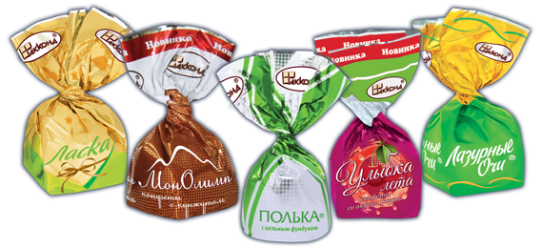                     денсаулық                             зиянды әдеттерден                                                                                     арылу    футбол                                                                                                                          сымбатты мүсін       жақсы көңіл күйжақсы ұйқыСпорт -көркі өмірдің,Спорт- досың, серігің.Жаттықсаң шымыр боларсың,Шынығып, өсіп, толарсың!ҚБ: Отшашу арқылы бір-бірін бағалау.Сергіту жаттығуы«Мен  ақылды  баламын»  әр  бала  өздерінің жақсы  қасиеттерін  атап, қалай  өсіп  келе  жатқандарын  айтады.Мыс: Мен  Айбөбек,  ашық жарқын болып өсемін. Мен Айзере, барлығынан біліміммен барлығынан асып түссем  деймін . Менің атым Камила көпшіл әрі кең пейілболып өсіп келемін т.б.Жұмыс ережесін келісуСабақта бір-бірімізді сыйлаймыз, тыңдаймыз!Уақытты үнемдейміз!Нақты, дәл жауап береміз!Сабақта өзіміздің шапшаңдығымызды, тапқырлығымызды көрсетеміз!Алдыңғы білімді еске түсіру (ұжымда)Үй тапсырмасын тексеру.  Менің ата тегім қайдан бастау алады? Жеті атаны жазуДескриптор:Жеті атасын біледі.Ретімен атай алады      Постермен қорғай алады. (ҚБ) “Екі жұлдыз, бір тілек” әдісі.Жаңа сабаққа  ену.Қоржын суреті әкелу. Қоржын сыртына ілінген конфетті алуларын сұраймын. Конфеттің сыртына жазылған спорт түрлерінің атауын оқу. Бұл қандай тақырыпқа берілген сөздер?Ол туралы не айта аласыздар?Аталған сөзге постер құру                     денсаулық                             зиянды әдеттерден                                                                                     арылу    футбол                                                                                                                          сымбатты мүсін       жақсы көңіл күйжақсы ұйқыСпорт -көркі өмірдің,Спорт- досың, серігің.Жаттықсаң шымыр боларсың,Шынығып, өсіп, толарсың!ҚБ: Отшашу арқылы бір-бірін бағалау.Сергіту жаттығуы«Мен  ақылды  баламын»  әр  бала  өздерінің жақсы  қасиеттерін  атап, қалай  өсіп  келе  жатқандарын  айтады.Мыс: Мен  Айбөбек,  ашық жарқын болып өсемін. Мен Айзере, барлығынан біліміммен барлығынан асып түссем  деймін . Менің атым Камила көпшіл әрі кең пейілболып өсіп келемін т.б.Жұмыс ережесін келісуСабақта бір-бірімізді сыйлаймыз, тыңдаймыз!Уақытты үнемдейміз!Нақты, дәл жауап береміз!Сабақта өзіміздің шапшаңдығымызды, тапқырлығымызды көрсетеміз!Алдыңғы білімді еске түсіру (ұжымда)Үй тапсырмасын тексеру.  Менің ата тегім қайдан бастау алады? Жеті атаны жазуДескриптор:Жеті атасын біледі.Ретімен атай алады      Постермен қорғай алады. (ҚБ) “Екі жұлдыз, бір тілек” әдісі.Жаңа сабаққа  ену.Қоржын суреті әкелу. Қоржын сыртына ілінген конфетті алуларын сұраймын. Конфеттің сыртына жазылған спорт түрлерінің атауын оқу. Бұл қандай тақырыпқа берілген сөздер?Ол туралы не айта аласыздар?Аталған сөзге постер құру                     денсаулық                             зиянды әдеттерден                                                                                     арылу    футбол                                                                                                                          сымбатты мүсін       жақсы көңіл күйжақсы ұйқыСпорт -көркі өмірдің,Спорт- досың, серігің.Жаттықсаң шымыр боларсың,Шынығып, өсіп, толарсың!ҚБ: Отшашу арқылы бір-бірін бағалау.Сергіту жаттығуы«Мен  ақылды  баламын»  әр  бала  өздерінің жақсы  қасиеттерін  атап, қалай  өсіп  келе  жатқандарын  айтады.Мыс: Мен  Айбөбек,  ашық жарқын болып өсемін. Мен Айзере, барлығынан біліміммен барлығынан асып түссем  деймін . Менің атым Камила көпшіл әрі кең пейілболып өсіп келемін т.б.Жұмыс ережесін келісуСабақта бір-бірімізді сыйлаймыз, тыңдаймыз!Уақытты үнемдейміз!Нақты, дәл жауап береміз!Сабақта өзіміздің шапшаңдығымызды, тапқырлығымызды көрсетеміз!Алдыңғы білімді еске түсіру (ұжымда)Үй тапсырмасын тексеру.  Менің ата тегім қайдан бастау алады? Жеті атаны жазуДескриптор:Жеті атасын біледі.Ретімен атай алады      Постермен қорғай алады. (ҚБ) “Екі жұлдыз, бір тілек” әдісі.Жаңа сабаққа  ену.Қоржын суреті әкелу. Қоржын сыртына ілінген конфетті алуларын сұраймын. Конфеттің сыртына жазылған спорт түрлерінің атауын оқу. Бұл қандай тақырыпқа берілген сөздер?Ол туралы не айта аласыздар?Аталған сөзге постер құру                     денсаулық                             зиянды әдеттерден                                                                                     арылу    футбол                                                                                                                          сымбатты мүсін       жақсы көңіл күйжақсы ұйқыСпорт -көркі өмірдің,Спорт- досың, серігің.Жаттықсаң шымыр боларсың,Шынығып, өсіп, толарсың!ҚБ: Отшашу арқылы бір-бірін бағалау.«Мен  ақылды  баламын» сергіту жаттығуы.Сұраққа жауап берген оқушыны мадақтау, толықтыру жасау, тиімді  кері байланыс орнату.Қима суреттер постерҰран сөзді дауыстап хормен оқуСабақтың ортасы25 минут Жаңа сабақты болжау әдісі  -Әңгімеміз не туралы болады?Жаңа сабағымыздың тақырыбы «Спорт-денсаулық кепілі»Сабақ мақсатын анықтау Сабақ тақыры мен мақсаты жайлы оқушылардың болжамдары тыңдалады.Күтілетін нәтижені анықтау  Әр адам кез-келген спорт түрлерімен шұғылдана ала ма?Әлде ол үшін ерекше бір қабілет қажет пе?Электронды оқулықМұғалім мәліметі. Волейболмен, футболмен кайтингпенжәне жүзумен айналыс, ескекпен жарысуға қатыс, велосипед айда, қыста коньки теп  барлық жарыста жеңіске жет! Мұнда спорттың 7 түрі бар.Оның ішінде спорттың ерекше түрі кайтингте бар. Кайтингте спортшы батпырауықтың көмегімен жылжып отырады. Ширату тапсырмасы.Өту мерзіміне сәйкес қандай топқа бөлінеді? І Қысқы ойын               ІІ Жазғы ойын Қандай спорт түрімен айналысқан дұрыс?Өзің қай спорт түрін таңдар едің?Адамдар неліктен спорпен айналысады деп ойлайсыңдар?ҚБ: Отшашу арқылы бір-бірін бағалау.Белсенді оқу тапсырмалары(топта, ұжымда) Оқулықпен жұмыс. 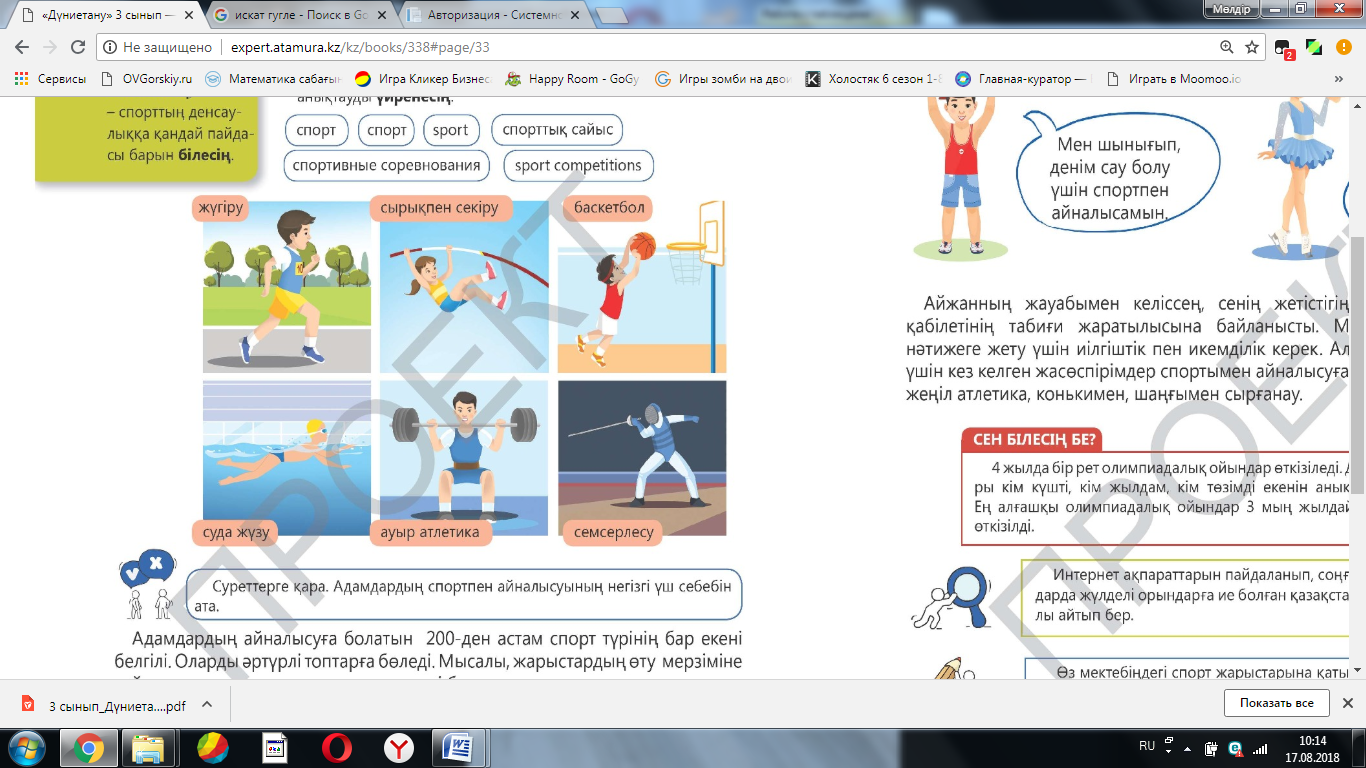 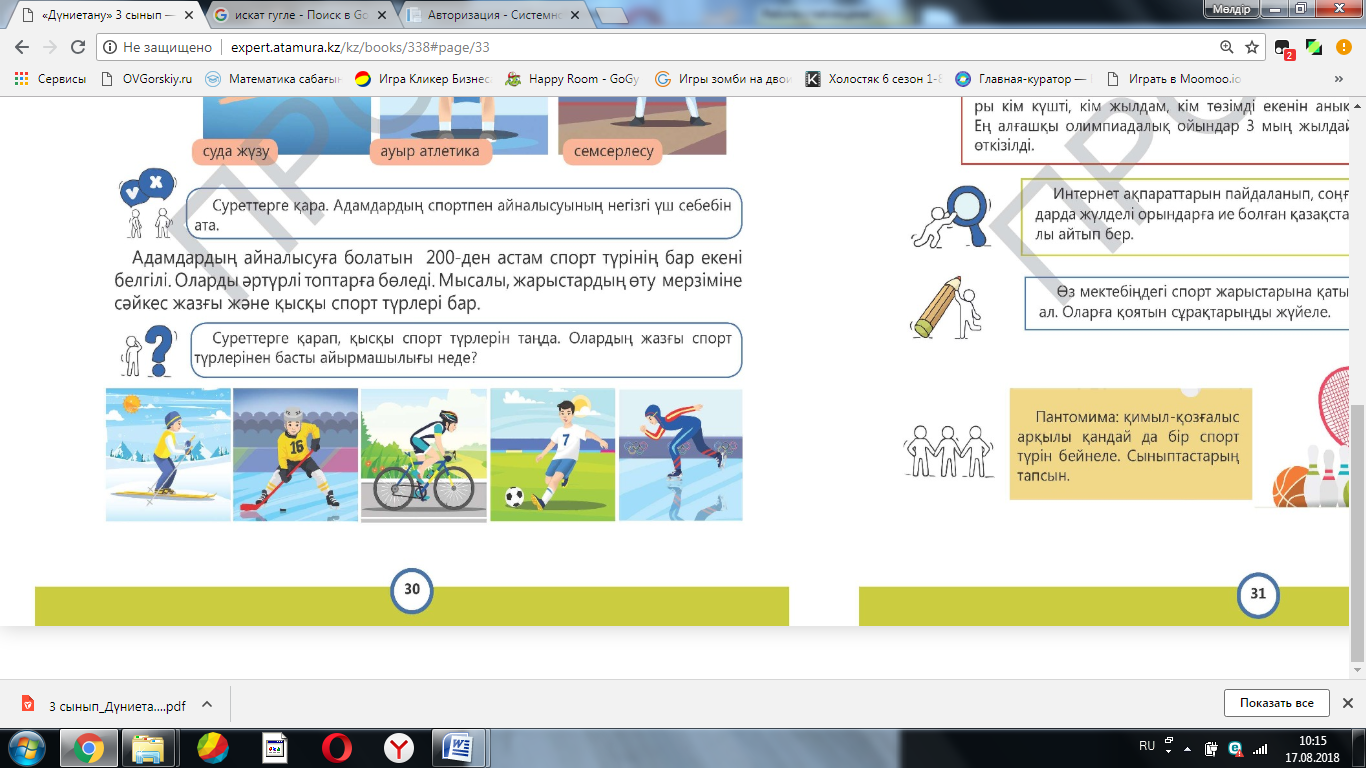 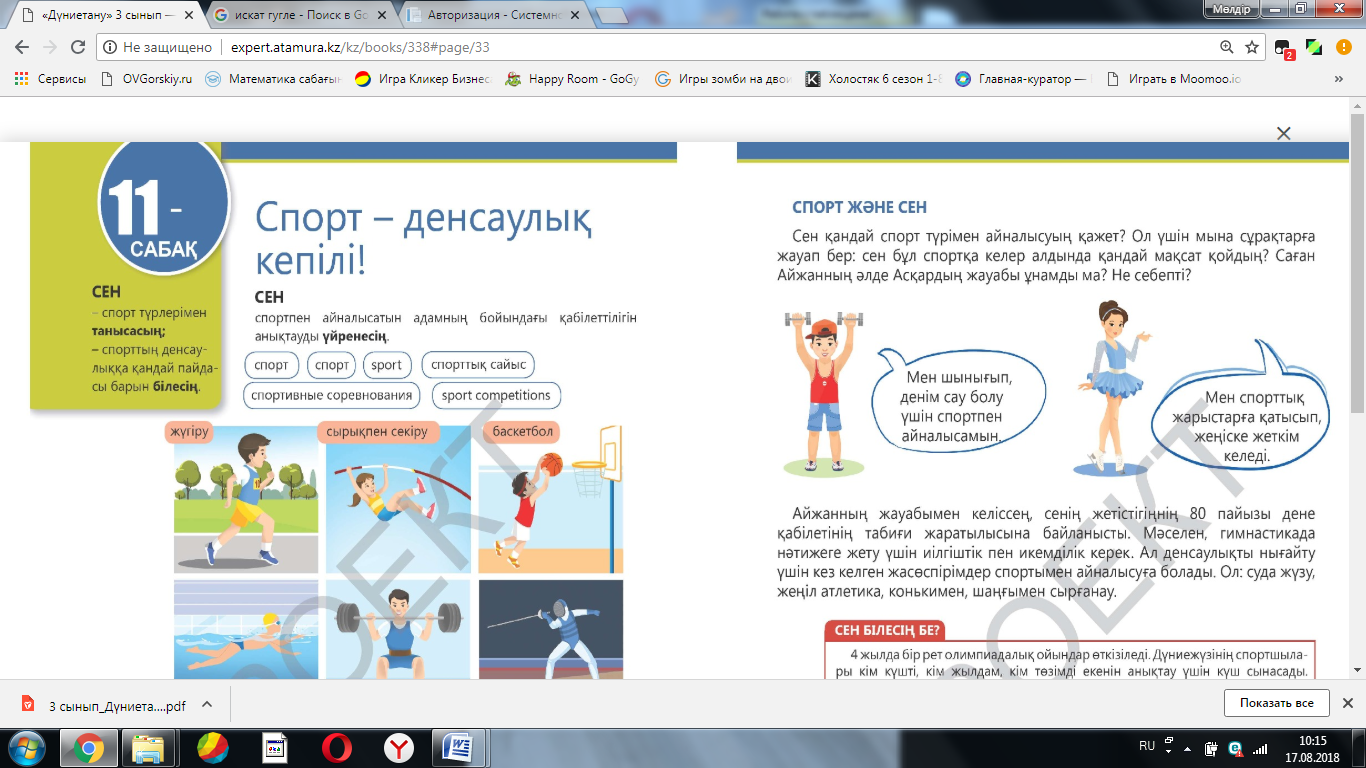 Дескриптор:Қандай спорт түрімен айналысқан дұрыс?Спортқа келерде алдыңа қандай мақсат қойдың?Адамдар неліктен спорпен айналысады деп ойлайсыңдар?ҚБ Сөзбен бағалау. Жақсы пікір айтқан балаларды мұғалім «Жарайсың!»,  «Бәрекелді!» деген сөздермен көтермелейді. «Ой қозғау» «Сен білесің бе?» айдарынан мәтінді оқу.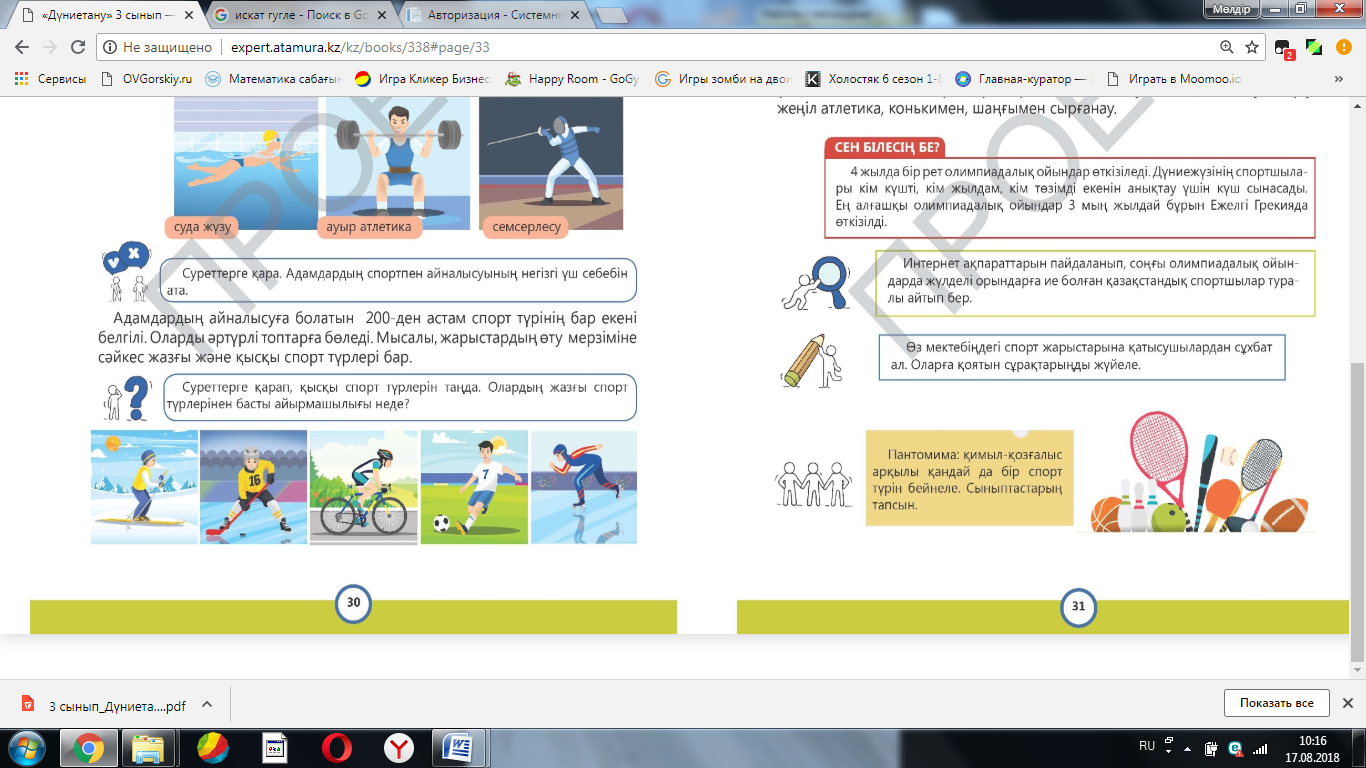 - Кім қандай мәлімет жинақтады?-Мектебіміздің дене шынықтыру пәнінің мұғалімінің сұрағын тыңдау, жауап беру.-Қазақстан спортшыларынан кімдерді білесіңдер?Білетіндерге жарайсыңдар дегім келеді! Ал қалғандарыңа ғаламтор ресурстарына жүгініп, олимпиада жайында ақпарат алуларыңа кеңес беремін. Кенжеқыз Каупенова туралы бейнебаян көру Егер сен спортпен айналысам деп шешім қабылдасаң. Өз іс-әрекеттеріңді ретімен айт. Ол спорттың қандай түрі? Таңдау себебің қандай? т.б. Ал егер әлі спорт түрін таңдамаған болсаң төмендегі сөйлемдерді толтырып, орындауға тырыс. Сөйлемдегі бос орындарды толтыр Мен _________________(спорт түрі ) айналысқым келеді, себебі __________________________________(дәлелдерді келтір), _____________________________________(мысалдарды келтір). Сол себепті мен бұл спорт түрін таңдаймын. Ал егер спорттық секцияларға мүлдем жазылғың келмесе ше? Мүмкін сен сурет салу немесе музыкамен, математика немесе гербарий жинаумен әуестеніп жүрген шығарсың. Әлде денсаулық жағдайыңа байланысты саған спортпен айналысу зиян шығар. Осындай жағдайларда не істеу керек? Оқушылар пікірлерін айтады. Мысалы, қозғалысы көп өмір салтын ұстану: серуендеу, аулада құрдастарыңмен ойнау, жаяу жүру және мектепте дене шынықтырумен айналысу.Жұмыс дәптеріндегі жазылым тапсырмаларын орындау 1-тапсырма. Сенің алдында қысқы спорт түрлерімен айналысатын 4 спортшының жабдықтары берілген. Қай спорт түрлері екенін анықта2-тапсырма Әр спортшының өзіне тиісті құралын сәйкестендір3-тапсырма Спортқа қатысы жоқ суретті алып тастаҚБ: Бағдаршам көздері арқылы бір-бірін бағалау. Жаңа сабақты болжау әдісі  -Әңгімеміз не туралы болады?Жаңа сабағымыздың тақырыбы «Спорт-денсаулық кепілі»Сабақ мақсатын анықтау Сабақ тақыры мен мақсаты жайлы оқушылардың болжамдары тыңдалады.Күтілетін нәтижені анықтау  Әр адам кез-келген спорт түрлерімен шұғылдана ала ма?Әлде ол үшін ерекше бір қабілет қажет пе?Электронды оқулықМұғалім мәліметі. Волейболмен, футболмен кайтингпенжәне жүзумен айналыс, ескекпен жарысуға қатыс, велосипед айда, қыста коньки теп  барлық жарыста жеңіске жет! Мұнда спорттың 7 түрі бар.Оның ішінде спорттың ерекше түрі кайтингте бар. Кайтингте спортшы батпырауықтың көмегімен жылжып отырады. Ширату тапсырмасы.Өту мерзіміне сәйкес қандай топқа бөлінеді? І Қысқы ойын               ІІ Жазғы ойын Қандай спорт түрімен айналысқан дұрыс?Өзің қай спорт түрін таңдар едің?Адамдар неліктен спорпен айналысады деп ойлайсыңдар?ҚБ: Отшашу арқылы бір-бірін бағалау.Белсенді оқу тапсырмалары(топта, ұжымда) Оқулықпен жұмыс. Дескриптор:Қандай спорт түрімен айналысқан дұрыс?Спортқа келерде алдыңа қандай мақсат қойдың?Адамдар неліктен спорпен айналысады деп ойлайсыңдар?ҚБ Сөзбен бағалау. Жақсы пікір айтқан балаларды мұғалім «Жарайсың!»,  «Бәрекелді!» деген сөздермен көтермелейді. «Ой қозғау» «Сен білесің бе?» айдарынан мәтінді оқу.- Кім қандай мәлімет жинақтады?-Мектебіміздің дене шынықтыру пәнінің мұғалімінің сұрағын тыңдау, жауап беру.-Қазақстан спортшыларынан кімдерді білесіңдер?Білетіндерге жарайсыңдар дегім келеді! Ал қалғандарыңа ғаламтор ресурстарына жүгініп, олимпиада жайында ақпарат алуларыңа кеңес беремін. Кенжеқыз Каупенова туралы бейнебаян көру Егер сен спортпен айналысам деп шешім қабылдасаң. Өз іс-әрекеттеріңді ретімен айт. Ол спорттың қандай түрі? Таңдау себебің қандай? т.б. Ал егер әлі спорт түрін таңдамаған болсаң төмендегі сөйлемдерді толтырып, орындауға тырыс. Сөйлемдегі бос орындарды толтыр Мен _________________(спорт түрі ) айналысқым келеді, себебі __________________________________(дәлелдерді келтір), _____________________________________(мысалдарды келтір). Сол себепті мен бұл спорт түрін таңдаймын. Ал егер спорттық секцияларға мүлдем жазылғың келмесе ше? Мүмкін сен сурет салу немесе музыкамен, математика немесе гербарий жинаумен әуестеніп жүрген шығарсың. Әлде денсаулық жағдайыңа байланысты саған спортпен айналысу зиян шығар. Осындай жағдайларда не істеу керек? Оқушылар пікірлерін айтады. Мысалы, қозғалысы көп өмір салтын ұстану: серуендеу, аулада құрдастарыңмен ойнау, жаяу жүру және мектепте дене шынықтырумен айналысу.Жұмыс дәптеріндегі жазылым тапсырмаларын орындау 1-тапсырма. Сенің алдында қысқы спорт түрлерімен айналысатын 4 спортшының жабдықтары берілген. Қай спорт түрлері екенін анықта2-тапсырма Әр спортшының өзіне тиісті құралын сәйкестендір3-тапсырма Спортқа қатысы жоқ суретті алып тастаҚБ: Бағдаршам көздері арқылы бір-бірін бағалау. Жаңа сабақты болжау әдісі  -Әңгімеміз не туралы болады?Жаңа сабағымыздың тақырыбы «Спорт-денсаулық кепілі»Сабақ мақсатын анықтау Сабақ тақыры мен мақсаты жайлы оқушылардың болжамдары тыңдалады.Күтілетін нәтижені анықтау  Әр адам кез-келген спорт түрлерімен шұғылдана ала ма?Әлде ол үшін ерекше бір қабілет қажет пе?Электронды оқулықМұғалім мәліметі. Волейболмен, футболмен кайтингпенжәне жүзумен айналыс, ескекпен жарысуға қатыс, велосипед айда, қыста коньки теп  барлық жарыста жеңіске жет! Мұнда спорттың 7 түрі бар.Оның ішінде спорттың ерекше түрі кайтингте бар. Кайтингте спортшы батпырауықтың көмегімен жылжып отырады. Ширату тапсырмасы.Өту мерзіміне сәйкес қандай топқа бөлінеді? І Қысқы ойын               ІІ Жазғы ойын Қандай спорт түрімен айналысқан дұрыс?Өзің қай спорт түрін таңдар едің?Адамдар неліктен спорпен айналысады деп ойлайсыңдар?ҚБ: Отшашу арқылы бір-бірін бағалау.Белсенді оқу тапсырмалары(топта, ұжымда) Оқулықпен жұмыс. Дескриптор:Қандай спорт түрімен айналысқан дұрыс?Спортқа келерде алдыңа қандай мақсат қойдың?Адамдар неліктен спорпен айналысады деп ойлайсыңдар?ҚБ Сөзбен бағалау. Жақсы пікір айтқан балаларды мұғалім «Жарайсың!»,  «Бәрекелді!» деген сөздермен көтермелейді. «Ой қозғау» «Сен білесің бе?» айдарынан мәтінді оқу.- Кім қандай мәлімет жинақтады?-Мектебіміздің дене шынықтыру пәнінің мұғалімінің сұрағын тыңдау, жауап беру.-Қазақстан спортшыларынан кімдерді білесіңдер?Білетіндерге жарайсыңдар дегім келеді! Ал қалғандарыңа ғаламтор ресурстарына жүгініп, олимпиада жайында ақпарат алуларыңа кеңес беремін. Кенжеқыз Каупенова туралы бейнебаян көру Егер сен спортпен айналысам деп шешім қабылдасаң. Өз іс-әрекеттеріңді ретімен айт. Ол спорттың қандай түрі? Таңдау себебің қандай? т.б. Ал егер әлі спорт түрін таңдамаған болсаң төмендегі сөйлемдерді толтырып, орындауға тырыс. Сөйлемдегі бос орындарды толтыр Мен _________________(спорт түрі ) айналысқым келеді, себебі __________________________________(дәлелдерді келтір), _____________________________________(мысалдарды келтір). Сол себепті мен бұл спорт түрін таңдаймын. Ал егер спорттық секцияларға мүлдем жазылғың келмесе ше? Мүмкін сен сурет салу немесе музыкамен, математика немесе гербарий жинаумен әуестеніп жүрген шығарсың. Әлде денсаулық жағдайыңа байланысты саған спортпен айналысу зиян шығар. Осындай жағдайларда не істеу керек? Оқушылар пікірлерін айтады. Мысалы, қозғалысы көп өмір салтын ұстану: серуендеу, аулада құрдастарыңмен ойнау, жаяу жүру және мектепте дене шынықтырумен айналысу.Жұмыс дәптеріндегі жазылым тапсырмаларын орындау 1-тапсырма. Сенің алдында қысқы спорт түрлерімен айналысатын 4 спортшының жабдықтары берілген. Қай спорт түрлері екенін анықта2-тапсырма Әр спортшының өзіне тиісті құралын сәйкестендір3-тапсырма Спортқа қатысы жоқ суретті алып тастаҚБ: Бағдаршам көздері арқылы бір-бірін бағалау. Жаңа сабақты болжау әдісі  -Әңгімеміз не туралы болады?Жаңа сабағымыздың тақырыбы «Спорт-денсаулық кепілі»Сабақ мақсатын анықтау Сабақ тақыры мен мақсаты жайлы оқушылардың болжамдары тыңдалады.Күтілетін нәтижені анықтау  Әр адам кез-келген спорт түрлерімен шұғылдана ала ма?Әлде ол үшін ерекше бір қабілет қажет пе?Электронды оқулықМұғалім мәліметі. Волейболмен, футболмен кайтингпенжәне жүзумен айналыс, ескекпен жарысуға қатыс, велосипед айда, қыста коньки теп  барлық жарыста жеңіске жет! Мұнда спорттың 7 түрі бар.Оның ішінде спорттың ерекше түрі кайтингте бар. Кайтингте спортшы батпырауықтың көмегімен жылжып отырады. Ширату тапсырмасы.Өту мерзіміне сәйкес қандай топқа бөлінеді? І Қысқы ойын               ІІ Жазғы ойын Қандай спорт түрімен айналысқан дұрыс?Өзің қай спорт түрін таңдар едің?Адамдар неліктен спорпен айналысады деп ойлайсыңдар?ҚБ: Отшашу арқылы бір-бірін бағалау.Белсенді оқу тапсырмалары(топта, ұжымда) Оқулықпен жұмыс. Дескриптор:Қандай спорт түрімен айналысқан дұрыс?Спортқа келерде алдыңа қандай мақсат қойдың?Адамдар неліктен спорпен айналысады деп ойлайсыңдар?ҚБ Сөзбен бағалау. Жақсы пікір айтқан балаларды мұғалім «Жарайсың!»,  «Бәрекелді!» деген сөздермен көтермелейді. «Ой қозғау» «Сен білесің бе?» айдарынан мәтінді оқу.- Кім қандай мәлімет жинақтады?-Мектебіміздің дене шынықтыру пәнінің мұғалімінің сұрағын тыңдау, жауап беру.-Қазақстан спортшыларынан кімдерді білесіңдер?Білетіндерге жарайсыңдар дегім келеді! Ал қалғандарыңа ғаламтор ресурстарына жүгініп, олимпиада жайында ақпарат алуларыңа кеңес беремін. Кенжеқыз Каупенова туралы бейнебаян көру Егер сен спортпен айналысам деп шешім қабылдасаң. Өз іс-әрекеттеріңді ретімен айт. Ол спорттың қандай түрі? Таңдау себебің қандай? т.б. Ал егер әлі спорт түрін таңдамаған болсаң төмендегі сөйлемдерді толтырып, орындауға тырыс. Сөйлемдегі бос орындарды толтыр Мен _________________(спорт түрі ) айналысқым келеді, себебі __________________________________(дәлелдерді келтір), _____________________________________(мысалдарды келтір). Сол себепті мен бұл спорт түрін таңдаймын. Ал егер спорттық секцияларға мүлдем жазылғың келмесе ше? Мүмкін сен сурет салу немесе музыкамен, математика немесе гербарий жинаумен әуестеніп жүрген шығарсың. Әлде денсаулық жағдайыңа байланысты саған спортпен айналысу зиян шығар. Осындай жағдайларда не істеу керек? Оқушылар пікірлерін айтады. Мысалы, қозғалысы көп өмір салтын ұстану: серуендеу, аулада құрдастарыңмен ойнау, жаяу жүру және мектепте дене шынықтырумен айналысу.Жұмыс дәптеріндегі жазылым тапсырмаларын орындау 1-тапсырма. Сенің алдында қысқы спорт түрлерімен айналысатын 4 спортшының жабдықтары берілген. Қай спорт түрлері екенін анықта2-тапсырма Әр спортшының өзіне тиісті құралын сәйкестендір3-тапсырма Спортқа қатысы жоқ суретті алып тастаҚБ: Бағдаршам көздері арқылы бір-бірін бағалау.Мақсатты тақтаға ілу Электронды оқулықтың сұрақтары Тапсырманы орындаған  оқушыны мадақтау, толықтыру жасау, тиімді  кері байланыс орнату.Белсенді оқу тапсырмалары.Айжанның пікіріне неліктен қосыласың?Пантомима: ыммен немесе қозғалыспен қандай да бір спорт түрін бейнелейді. Қалғандары жауабын табады.Қазақстандық спортшылардың суреттеріБейнебаян  көруЭлектронды оқулықтағы қосымша тапсырмаларды жеке жеке орындайды. Өзара жұмысын бағалайды.Сергіту сәті«Бала,бала, бақан» әуеніне қимыл қозғалыс жасау«Бала,бала, бақан» әуеніне қимыл қозғалыс жасау«Бала,бала, бақан» әуеніне қимыл қозғалыс жасау«Бала,бала, бақан» әуеніне қимыл қозғалыс жасауОқушылар сергіту сәтін жасайды.Сабақтың соңы2 минутЖаңа білім мен тәжірибені қолдану«Сен- маған,мен- саған»Олимпиада жеңімпаздарының болғаны ел үшін неге маңызды?Қалай спортшы болып еліміздің атағын шығаруға болады?Рефлексия (ұжымда) Қандай спорт түрімен айналысатыныңды өзің шешесің. Біреулер сүйікті актерлері мен әншілеріне еліктеп солардың айналысатын спорт түрлерімен айналысса,  енді біреулер достарына серік болып спорт секцияларына барады. Біреулер ата-анасының ұсынысы бойынша  спорт түрін таңдайды. Ең бастысы  өзіңе ұнайтын спорт түрі болуы керек.Оқушыларға«Білім  ағашы» кері байланыс  Оқушылар  Білім ағашына жапырақтар іледі.Түсіндім –жасыл жапырақ, сұрағым бар- көк жапырақ, түсінбедім– қызыл жапырақ.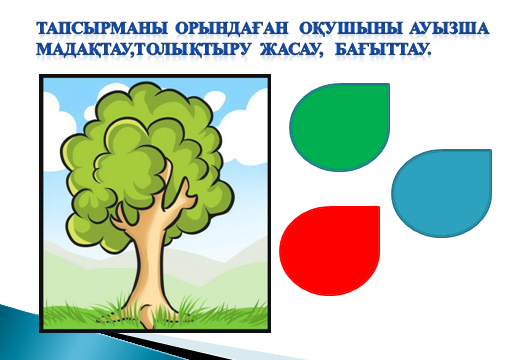 Жаңа білім мен тәжірибені қолдану«Сен- маған,мен- саған»Олимпиада жеңімпаздарының болғаны ел үшін неге маңызды?Қалай спортшы болып еліміздің атағын шығаруға болады?Рефлексия (ұжымда) Қандай спорт түрімен айналысатыныңды өзің шешесің. Біреулер сүйікті актерлері мен әншілеріне еліктеп солардың айналысатын спорт түрлерімен айналысса,  енді біреулер достарына серік болып спорт секцияларына барады. Біреулер ата-анасының ұсынысы бойынша  спорт түрін таңдайды. Ең бастысы  өзіңе ұнайтын спорт түрі болуы керек.Оқушыларға«Білім  ағашы» кері байланыс  Оқушылар  Білім ағашына жапырақтар іледі.Түсіндім –жасыл жапырақ, сұрағым бар- көк жапырақ, түсінбедім– қызыл жапырақ.Жаңа білім мен тәжірибені қолдану«Сен- маған,мен- саған»Олимпиада жеңімпаздарының болғаны ел үшін неге маңызды?Қалай спортшы болып еліміздің атағын шығаруға болады?Рефлексия (ұжымда) Қандай спорт түрімен айналысатыныңды өзің шешесің. Біреулер сүйікті актерлері мен әншілеріне еліктеп солардың айналысатын спорт түрлерімен айналысса,  енді біреулер достарына серік болып спорт секцияларына барады. Біреулер ата-анасының ұсынысы бойынша  спорт түрін таңдайды. Ең бастысы  өзіңе ұнайтын спорт түрі болуы керек.Оқушыларға«Білім  ағашы» кері байланыс  Оқушылар  Білім ағашына жапырақтар іледі.Түсіндім –жасыл жапырақ, сұрағым бар- көк жапырақ, түсінбедім– қызыл жапырақ.Жаңа білім мен тәжірибені қолдану«Сен- маған,мен- саған»Олимпиада жеңімпаздарының болғаны ел үшін неге маңызды?Қалай спортшы болып еліміздің атағын шығаруға болады?Рефлексия (ұжымда) Қандай спорт түрімен айналысатыныңды өзің шешесің. Біреулер сүйікті актерлері мен әншілеріне еліктеп солардың айналысатын спорт түрлерімен айналысса,  енді біреулер достарына серік болып спорт секцияларына барады. Біреулер ата-анасының ұсынысы бойынша  спорт түрін таңдайды. Ең бастысы  өзіңе ұнайтын спорт түрі болуы керек.Оқушыларға«Білім  ағашы» кері байланыс  Оқушылар  Білім ағашына жапырақтар іледі.Түсіндім –жасыл жапырақ, сұрағым бар- көк жапырақ, түсінбедім– қызыл жапырақ.Тапсырманы орындаған  оқушыны мадақтау, толықтыру жасау, тиімді  кері байланыс орнату.«Білім ағашы» кері байланыс парағыҮй тапсырмасы  Әртүрлі дереккөздерден (ғаламтор ресурстары, қосымша әдебиеттер, үлкендерден сұрау) белгілі бір спорт түрімен айналысу үшін (өзің таңдаған спорт түрін жаз) қандай қабілеттер болу керек екенін анықта.  Әртүрлі дереккөздерден (ғаламтор ресурстары, қосымша әдебиеттер, үлкендерден сұрау) белгілі бір спорт түрімен айналысу үшін (өзің таңдаған спорт түрін жаз) қандай қабілеттер болу керек екенін анықта.  Әртүрлі дереккөздерден (ғаламтор ресурстары, қосымша әдебиеттер, үлкендерден сұрау) белгілі бір спорт түрімен айналысу үшін (өзің таңдаған спорт түрін жаз) қандай қабілеттер болу керек екенін анықта.  Әртүрлі дереккөздерден (ғаламтор ресурстары, қосымша әдебиеттер, үлкендерден сұрау) белгілі бір спорт түрімен айналысу үшін (өзің таңдаған спорт түрін жаз) қандай қабілеттер болу керек екенін анықта. Саралау –оқушыларға қалай көбірек қолдау көрсетуді жоспарлайсыз?Қабілеті жоғары оқушыларға қандай міндет қоюды жоспарлап отырсыз?Саралау –оқушыларға қалай көбірек қолдау көрсетуді жоспарлайсыз?Қабілеті жоғары оқушыларға қандай міндет қоюды жоспарлап отырсыз?Саралау –оқушыларға қалай көбірек қолдау көрсетуді жоспарлайсыз?Қабілеті жоғары оқушыларға қандай міндет қоюды жоспарлап отырсыз?Бағалау – оқушылардың материалды меңгеру деңгейін қалай тексеруді жоспарлайсыз?Денсаулық және қауіпсіздік техникасының   сақталуыДенсаулық және қауіпсіздік техникасының   сақталуыСаралау іріктелген тапсырмалар, нақты бір оқушыдан күтілетін нәтижелер, оқушыға дербес қолдау көрсету, оқу материалдары мен ресурстарын оқушылардың жеке қабілеттерін есепке ала отырып іріктеу (Гарднердің жиындық зият теориясы) түрінде болуы мүмкін.Саралау уақытты ұтымды пайдалануды есепке ала отырып, сабақтың кез келгенкезеңінде қолданыла алады.Саралау іріктелген тапсырмалар, нақты бір оқушыдан күтілетін нәтижелер, оқушыға дербес қолдау көрсету, оқу материалдары мен ресурстарын оқушылардың жеке қабілеттерін есепке ала отырып іріктеу (Гарднердің жиындық зият теориясы) түрінде болуы мүмкін.Саралау уақытты ұтымды пайдалануды есепке ала отырып, сабақтың кез келгенкезеңінде қолданыла алады.Саралау іріктелген тапсырмалар, нақты бір оқушыдан күтілетін нәтижелер, оқушыға дербес қолдау көрсету, оқу материалдары мен ресурстарын оқушылардың жеке қабілеттерін есепке ала отырып іріктеу (Гарднердің жиындық зият теориясы) түрінде болуы мүмкін.Саралау уақытты ұтымды пайдалануды есепке ала отырып, сабақтың кез келгенкезеңінде қолданыла алады.Бұл бөлімде оқушылардың сабақ барысында үйренгенін бағалау үшін қолданатын әдіс-тәсілдеріңізді жазасызДенсаулық сақтау технологиял ары. Сергіту сәттері мен белсенді іс- әрекет түрлері.Осы сабақта қолданылат ынҚауіпсіздік техникасыережелерінің тармақтары.Денсаулық сақтау технологиял ары. Сергіту сәттері мен белсенді іс- әрекет түрлері.Осы сабақта қолданылат ынҚауіпсіздік техникасыережелерінің тармақтары.Сабақ бойынша рефлексияСабақ мақсаттары /оқу мақсаттары дұрыс қойылған ба? Оқушылардың барлығы ОМ қол жеткізді ме? Жеткізбесе, неліктен?Сабақта саралау дұрыс жүргізілді ме? Сабақтың уақыттық кезеңдері сақталды ма? Сабақ жоспарынан қандай ауытқулар болды, неліктен?Сабақ бойынша рефлексияСабақ мақсаттары /оқу мақсаттары дұрыс қойылған ба? Оқушылардың барлығы ОМ қол жеткізді ме? Жеткізбесе, неліктен?Сабақта саралау дұрыс жүргізілді ме? Сабақтың уақыттық кезеңдері сақталды ма? Сабақ жоспарынан қандай ауытқулар болды, неліктен?Сабақ бойынша рефлексияСабақ мақсаттары /оқу мақсаттары дұрыс қойылған ба? Оқушылардың барлығы ОМ қол жеткізді ме? Жеткізбесе, неліктен?Сабақта саралау дұрыс жүргізілді ме? Сабақтың уақыттық кезеңдері сақталды ма? Сабақ жоспарынан қандай ауытқулар болды, неліктен?Бұл бөлімді сабақ туралы өз пікіріңізді білдіру үшін пайдаланыңыз. Өз сабағыңыз туралы сол жақ бағанда берілген сұрақтарға жауап беріңіз.Бұл бөлімді сабақ туралы өз пікіріңізді білдіру үшін пайдаланыңыз. Өз сабағыңыз туралы сол жақ бағанда берілген сұрақтарға жауап беріңіз.Бұл бөлімді сабақ туралы өз пікіріңізді білдіру үшін пайдаланыңыз. Өз сабағыңыз туралы сол жақ бағанда берілген сұрақтарға жауап беріңіз.Сабақ бойынша рефлексияСабақ мақсаттары /оқу мақсаттары дұрыс қойылған ба? Оқушылардың барлығы ОМ қол жеткізді ме? Жеткізбесе, неліктен?Сабақта саралау дұрыс жүргізілді ме? Сабақтың уақыттық кезеңдері сақталды ма? Сабақ жоспарынан қандай ауытқулар болды, неліктен?Сабақ бойынша рефлексияСабақ мақсаттары /оқу мақсаттары дұрыс қойылған ба? Оқушылардың барлығы ОМ қол жеткізді ме? Жеткізбесе, неліктен?Сабақта саралау дұрыс жүргізілді ме? Сабақтың уақыттық кезеңдері сақталды ма? Сабақ жоспарынан қандай ауытқулар болды, неліктен?Сабақ бойынша рефлексияСабақ мақсаттары /оқу мақсаттары дұрыс қойылған ба? Оқушылардың барлығы ОМ қол жеткізді ме? Жеткізбесе, неліктен?Сабақта саралау дұрыс жүргізілді ме? Сабақтың уақыттық кезеңдері сақталды ма? Сабақ жоспарынан қандай ауытқулар болды, неліктен?Жалпы бағаСабақтың жақсы өткен екі аспектісі (оқыту туралы да, оқу туралы да ойланыңыз)?1:2:Сабақты жақсартуға не ықпал ете алады (оқыту туралы да, оқу туралы даойланыңыз)?1:2:Сабақ барысында сынып туралы немесе жекелеген оқушылардыңжетістік/қиындықтары туралы нені білдім, келесі сабақтарда неге көңіл бөлуқажет?Жалпы бағаСабақтың жақсы өткен екі аспектісі (оқыту туралы да, оқу туралы да ойланыңыз)?1:2:Сабақты жақсартуға не ықпал ете алады (оқыту туралы да, оқу туралы даойланыңыз)?1:2:Сабақ барысында сынып туралы немесе жекелеген оқушылардыңжетістік/қиындықтары туралы нені білдім, келесі сабақтарда неге көңіл бөлуқажет?Жалпы бағаСабақтың жақсы өткен екі аспектісі (оқыту туралы да, оқу туралы да ойланыңыз)?1:2:Сабақты жақсартуға не ықпал ете алады (оқыту туралы да, оқу туралы даойланыңыз)?1:2:Сабақ барысында сынып туралы немесе жекелеген оқушылардыңжетістік/қиындықтары туралы нені білдім, келесі сабақтарда неге көңіл бөлуқажет?Жалпы бағаСабақтың жақсы өткен екі аспектісі (оқыту туралы да, оқу туралы да ойланыңыз)?1:2:Сабақты жақсартуға не ықпал ете алады (оқыту туралы да, оқу туралы даойланыңыз)?1:2:Сабақ барысында сынып туралы немесе жекелеген оқушылардыңжетістік/қиындықтары туралы нені білдім, келесі сабақтарда неге көңіл бөлуқажет?Жалпы бағаСабақтың жақсы өткен екі аспектісі (оқыту туралы да, оқу туралы да ойланыңыз)?1:2:Сабақты жақсартуға не ықпал ете алады (оқыту туралы да, оқу туралы даойланыңыз)?1:2:Сабақ барысында сынып туралы немесе жекелеген оқушылардыңжетістік/қиындықтары туралы нені білдім, келесі сабақтарда неге көңіл бөлуқажет?Жалпы бағаСабақтың жақсы өткен екі аспектісі (оқыту туралы да, оқу туралы да ойланыңыз)?1:2:Сабақты жақсартуға не ықпал ете алады (оқыту туралы да, оқу туралы даойланыңыз)?1:2:Сабақ барысында сынып туралы немесе жекелеген оқушылардыңжетістік/қиындықтары туралы нені білдім, келесі сабақтарда неге көңіл бөлуқажет?